ANALISIS PEMANFAATAN TEKNOLOGI INFORMASI(Studi Kasus : Universitas Bina Darma)FATMA SARIDosen Universitas Bina DarmaJalan A. Yani No. 12 Plaju Palembang 30264-IndonesiaFatmasari78@gmail.comAbstract :. This study employed research model developed by Thompso et al, (1994) to measure the job fit, long-term conseguences and facilitating condition on information technology utilization. Inmodel consist of three variables to be tested and analyzed as follows : job fit variable, long-term conseguences and facilitating condition. All data in this research were collected usong instrument in the form of questionnaire which has been distributed to 50 respondents. Those respondents were taken from five faculties which consist of Bina Darma University lecturer and employed using computer-based information technology to identify, obtain,integrated and interpret tha data in accomplishing their duties. This research is that there are positive and significant influences among job fit variables, long-term conseguences and facilitating condition model toward in UBD information technology utilization, both partially or simultaneously. Keywords: job fit variable, long-term conseguences and facilitating conditionAbstrak :.Penelitian ini bertujuan untuk mengetahui tingkat pemanfaatan teknologi informasi dengan menggunakan model penelitian yang telah dikembangkan oleh Thompson et al,(1994).Dalam penelitian ini diuji dan dianalisa tiga variabel yaitu kesesuaian Tugas, Konsekuensi Jangka Panjang dan Kondisi yang Memfasilitasi. Data dalam penelitian ini dikumpulkan dengan menggunakan instrument    berupa    kuesioner Yang disebarkan kepada 50 responden terdiri dari dosen dan karyawan dari lima fakultas yang ada di UBD yang menggunakan teknologi informasi berbasis computer untuk mengidentifikasi, memperoleh,mengintegrasikan dan mengintepretasikan data dalam menjalankan tugasnya. Hasil dari penelitian ini adalah bahwa terdapat pengaruh yang positif dan signifikan antara variabel kesesuaian tugas, konsekuensi jangka panjang dan kondisi yang memfasilitasi terhadap pemanfaatan teknologi informasi di UBD baik secara parsial maupun simultan. Sedangkan tingkat pemanfaatan teknologi informasi di UBD lebih dari 50% merasacukup setuju . Kata kunci: teknologi informasi ,kesesuaian tugas, konsekuensi jangka panjang dan kondisi yang memfasilitasi PENDAHULUANTeknologi informasi berkembang begitu pesatnya. Berbagai  aplikasi system informasi memungkinkan pemrosesan data dan laporan dengan cepat. Ragam penggunaan teknologi mengakibatkan seluruh bidang kehidupan berubah, tidak terkecuali lembaga pendidikan. Mengingat lembaga pendidikan di Indonesia merupakan organisasi yang memiliki orientasi ganda (multiple oriented), yaitu organisasi  yang berorientasi social dan orientasi bisnis. Orientasi social pendidikan bertujuan meningkatkan kecerdasan bangsa sedangkan orientasi bisnis pendidikan dalam mempertahankan eksitensi maupun operasionalnya harus memiliki dana yang cukup memadai. Dengan demikian lembaga pendidikan tersebut akan menghasilkan lulusan (outcomes) yang berkualitas. Banyak bermunculnya  lembaga-lembaga pendidikan  yang menawarkan fasilitas yang exclusive dan pelayanan excellent, akan membuat tingkat persaingan sesama kompetitor  lembaga pendidikan semakin tajam. Untuk menentukan siapa yang lebih unggul, parameter ukurannya akan sangat bergantung pada kesiapan dan keberanian meletakkan fundamental strategi bersaing. 	Salah satu solusi untuk meningkatkan keunggulan bersaing adalah dengan memanfaatkan teknologi informasi (McLeod,2001). Hal ini menjadi perhatian karena semakin banyaknya pemanfaatan teknologi informasi di semua bidang dan semakin cepatnya perubahan teknologi.  Agar teknologi informasi dapat dimanfaatkan secara efektif sehingga dapat memberikan kontribusi terhadap kinerja, maka anggota dalam organisasi harus dapat menggunakan teknologi informasi tersebut dengan baik. Oleh karena itu adalah sangat penting bagi anggota organisasi untuk mengerti dan memprediksi kegunaan teknologi informasi. Akan terjadi return investasi yang kecil jika pekerja gagal untuk menerima teknologi tersebut atau memanfaatkannya secara maksimal sesuai dengan kapabilitasnya.	Salah satu aspek penting untuk memahami pemanfaatan teknologi informasi adalah dengan mengerti faktor-faktor yang dapat mempengaruhi pemanfaatan teknologi tersebut. Penelitian yang dilakukan oleh Thompson et al, (1994) pada beberapa  jenis perusahaan jasa terhadap pemanfaatan teknologi informasi memasukkan enam factor yang mempengaruhi teknologi informasi yaitu factor social (social factor), affect, kompleksitas (complexcity), kesesuaian tugas (job fit), konsekuensi jangka panjang (long-term consequences) dan kondisi yan memfasilitasi (facilitating condition).Hasil penelitian mereka menunjukkan adanya hubungan yang positif antara factor social (social factor), kompeksitas (complexcity), kesesuain tugas (job fit), konsekuensi jangka panjang (long-term consequences) serta hubungan yang negative antara  kompleksitas dengan pemanfaatan teknologi informasi . Hasil penelitian juga menunjukan hubungan negative anatara kondisi yang  memfasilitasi (facilitating condition) dengan pemanfaatan teknologi informasi. Berdasarkan penelitian tersebut, peneliti ingin menguji kembali   pengaruh faktor-faktor  individual terhadap pemanfaatan teknologi infromasi pada Universitas Bina Darma Palembang.  Alasan menggunakan Universitas Bina Darma sebagai tempat penelitian karena Universitas Bina Darma  sebagai organisasi public tentunya membutuhkan suatu  teknologi informasi  yang   berguna bagi dunia pendidikan yang bisa menyajikan aktifitasnya secara lebih cepat dan memiliki nilai tambah sehingga dunia pendidikan akan menghasilkan output yang memiliki daya jual (sellable) tinggi, serta meningkatkan Produktivitas dan kinerja dalam menghadapi kompetisi didunia pendidikan.1.1 	Konsep Pemanfaatan Teknologi  Informasi		Pemanfaatan teknologi informasi merupakan manfaat yang diharapkan oleh pengguna system informasi dalam melaksanakan tugasnya, pengukurannya berdasarkan intensitas pemanfaatan, frekuensi pemanfaatan, dan jumlah aplikasi atau perangkat lunak yang digunakan (Thompson et al,1994).		Pemanfaatan teknologi juga berhubungan dengan perilaku menggunakan teknologi tersebut untuk menyelesaikan tugas. Teori sikap dan perilaku dari Triandis (1990) menyatakan bahwa pemanfaatan personal computer (PC) oleh pekerja yang memiliki pengetahuan dilingkungann yang dapat memilih (optional) akan dipengaruhi oleh perasaan individual (affect) terhadap gangguan computer personal, norma social (social norms) dalam tempat kerja yang memperhatikan penggunaan computer persona, kebiasaan (habit) sehubungan dengan penggunaan komputer, konsekwensi individual yang diharapkan (consequencies) dari penggunaan komputer personal dan kondisi yang memfasilitasi (facilitating conditions) dalam lingkungan yang kondusif dalam penggunaan PC.	Thompson et al, (1994) melakukan pengujian terhadap sebagian model konseptual dari pemanfaatan personal computer dengan mengadopsi teori sikap dan prilaku dan Triandis (1990). Pada gambar 2.1 dibawah ini terdapat model Hasil pengujian ini menunjukan terhadap hubungan yang positif dan segnifikan antara factor social (social factor), affect dengan teknologi computer. Sedangkan antara kompleksitas (complexity) dengan pemanfaatan teknologi tidak memiliki hubungan yang segnifikan, hasil ini konsisten dengan studi sebelumnya (Davis et al, 1998). Hubungan yang positif dan kuat antara kesesuaian tugas   (job fit)  dan pemanfaatan teknologi juga mendukug penelitian sebelumnya. Temuan tersebut juga memperlihatkan hubungan yang signifikan antara konsekuensi jangka panjang (long-term consequences) dengan pemanfaatan teknologi. Penelitian ini juga menunjukkan hubungan antara kondidi yang memfasilitasi (facilitating conditions) dan pemanfaatan teknologi menunjukan hubungan yang negative dan lemah.	Pemanfatan adalah perilaku menggunakan teknologi dalam menyelesaikan tugas. Pemanfaatan merupakan sikap dan kepercayaan pemakai terhadap teknologi yang diterapkan. Dalam hal ini, pemanfaatan teknologi merupakan keputusan individu untuk menggunakan atau tidak menggunakan teknologi yang diterapkan (Goodhue et al,1995).Hampir semua penelitian yang berfokus pada pemanfaatan teknologi didasarkan pada teori dan perilaku. Sikap adalah perasaan negative atau positif tentang suatu perilaku. Sikap untuk berperilaku ini dipengaruhi keyakinan akibat perilaku tersebut. Jadi dapat disimpulkan bahwa sikap adalah penilaian individu terhadap obyek disekitarnya yang melibatkan keyakinan, perasaan atau maksud untuk berperilaku . Penelitian yang berfokus pada pemanfatan teknologi. Dalam model tersebut teknologi dipandang sebagai alat yang digunakan individu dalam melaksanakan tugas. Dalam konteks penelitian system informasi, teknologi merujuk pada system computer dan layanan pendukung pemakai yang diberikan untuk membantu karyawan dalam melaksanakan pekerjaan. Karakteristik teknologi mempengaruhi dorongan awal (pre cursor of utilization) yang terdiri atas manfaat yang diharapkan, norma  social,kebiasaan dan kondisi yang ada. Selanjutnya, dorongan awal mempengaruhi penggunaan teknologi,dan penggunaan teknologi memberikan pengaruh pada kinerja.Model yang Menghubungkan Teknologi ke Kinerja yang Berfokus pada pemanfaatan.1.2.  Konsep Faktor-faktor Individuala.  Kesesuaian Tugas (job fit)Kesesuaian tugas-teknologi informasi menunjukan derajat seberapa tinggi teknologi informasi dapat membantu individu dalam menjalankan serangkaian tugas-tugasnya.. Secara `lebih spesifik kesesuaiantugas-teknologi informasi merupakan kesesuaian/kecocokan antara keperluan tugas, kemampuan individual dan fungsionalisasi teknologi (Goodhue et al,1995).Kesesuaian tugas dapat diukur dengan mengetahui apakah individu percaya bahwa pemanfaatan teknologi informasi akan meningkatkan kinerja individu tersebut (Thompson et al,1994).	Sebuah inovasi akan lebih disukai untuk diadopsi jika sesuai dengan tanggung jawab pekerjaan individu yang bersangkutan . Dan dampak kinerja akan dihasilkan dari kesesuaian tugas-teknologi informasi apabila teknologi mampu memberikan keunggulan-keunggulan ,sarana, dan dukungan yang sesuai dengan yang diperlukan unutk menyelesaikan tugas yang didukungnya (Goodhue et al,1995)b. Konsekuensi Jangka Panjang 	  Konsekuensi jangka panjang diukur dari produktivitas yang dihasilkan apakah mempunyai keuntungan di masa yang akan datang, seperti meningkatkan fleksibilitas dalam perubahan pekerjaan atau meningkatkan kesempatan untuk pekerjaan yang lebih baik. Untuk beberapa individu kerja merupakan perbandingan antara hasil yang dicapai dengan peran serta tenaga kerja per satuan waktu tertentu.c. Kondisi yang Memfasilitasi (facilitating Condition)	Menurut Triandis,(1980) yang diadopsi oleh Thompson et al, (1994) kondisi yang memfasilitasi pemanfaatan teknologi informasi meliputi factor obyektif diluar lingkungan yang memudahkan pemakai dalam melakukan suatu pekerjaan. Facilitating Condition ini dioperasionalisasikan berdasarkan dukungan secara teknis terhadap penggunaan computer. METODOLOGI PENELITIAN2.1.  Desain PenelitianDesain Penelitian yang akan digunakan adalah desain kausal yang bertujuan untuk melihat pengaruh antara variabel bebas terhadap variabel terikat. Penelitian ini ingin melihat pengaruh X1 secara parsial terhadap Y, pengaruh X2 secara parsial terhadap Y,  pengaruh X3 secara parsial terhadap Y, dan pengaruh X1,X2, dan X3 secara bersama-sama terhadap Y. Ciri-ciri penelitian ini adalah : a. Mengetahui pengaruh tiga variabel bebas secara parsial terhadap variabel terikat dan melihat pengaruh tiga variabel bebas secara bersama-sama terhadap variabel terikat. b. Besarnya hubungan didasarkan kepada koefisien korelasi.2.2. Definisi, Operasionalisasi dan       Pengukuran VariabelData yang diperlukan dalam penelitian ini meliputi data factor kesesuaian tugas,  konsekuensi jangka panjang, kondisi yang memfasilitasi, dan pemanfaatan teknologi.Pengukuran yang digunakan menghasilkan data dalam bentuk skala interval yang diterapkan pada semua item pertanyaan yang terdiri dari lima alternatif jawaban 2.3 Jenis, Sumber, dan Pengumpulan DataTentang data apa saja yang dibutuhkan, mana sumbernya, apa jenisnya, serta apa instrumen pengumpulan datanya dapat dilihat :Tabel  1.1Jenis,Sumber dan Pengumpulan Data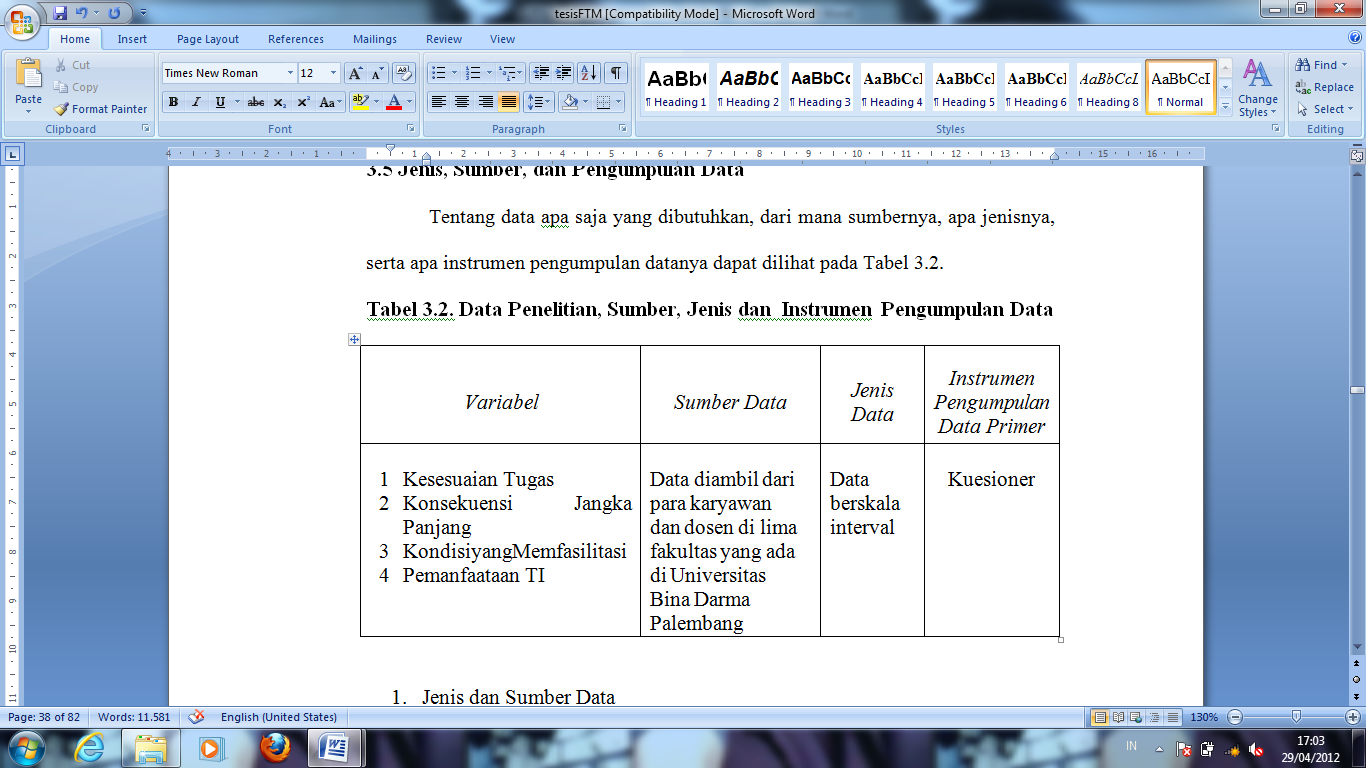 Jenis dan Sumber DataObyek penelitian ini adalah para karyawan dan dosen dari lima fakultas yang ada di Universitas Bina Darma Palembang,  data yang digunakan adalah data primer yang diambil dari sebagian dosen dan karyawan  dari lima fakultas. Data kumpulkan dengan bantuan instrumen kuesioner.Pengumpulan DataDalam pengumpulan data primer, ditetapkan bahwa populasi dari obyek penelitian ini adalah seluruh dosen dan karyawan dari bagian keuangan, pustaka dan pelayanan mahasiswa sert dosen dari lima fakultas, yaitu fakultas ilmu komputer, fakultas ekonomi,  fakultas teknik,   fakultas komunikasi fakultas psikologi2.4  Metode AnalisisPengujian DataMengingat pengumpulan data dilakukan dengan menggunakan kuesioner, maka kesungguhan responden dalam menjawab pertanyaan-pertanyaan merupakan hal yang sangat penting dalam penelitian. Dalam mengatasi hal tersebut diperlukan dua macam pengujian, yaitu uji validitas (test of validity) dan uji keandalan (test of reliability) untuk menguji kesungguhan jawaban responden.Instrumen yang digunakan adalah kuisioner tertutup dengan jawaban  yang tersedia berupa angka-angka interval dari 1 sampai 5. Kuisioner tersebut akan di uji dengan uji validitas dan reliabilitas yang di lakukan dengan  aplikasi  program komputer  SPSS (Statistical Product  of Social Sciencies) for Windows. Versi 12.(Santoso,2006)Uji Validitas (Test of Validity)Uji validitas dilakukan untuk mengetahui apakah alat ukur yang telah disusun benar-benar mengukur apa yang perlu diukur. Uji validitas berguna untuk menentukan seberapa cermat suatu alat melakukan fungsi ukurannya.Dalam penelitian ini uji validitas dilakukan dengan menggunakan teknik korelasi Pearson Product Moment dengan mengkorelasikan masing-masing pertanyaan dengan jumlah skor untuk masing-masing variabel. Angka korelasi yang diperoleh secara statistik harus dibandingkan dengan angka kritik table korelasi nilai r dengan taraf signifikan 5%. Bila r hitung > r tabel berarti data tersebut signifikan (valid) dan layak digunakan dalam pengujian hipotesis penelitian. Dan sebaliknya bila r hitung < dari r tabel berarti data tersebut tidak signifikan (tidak valid) dan tidak akan diikutsertakan dalam pengujian hipotesis penelitian.Uji Reliabilitas (Test of Reliability)Uji reliabilitas bertujuan untuk mengetahui apakah alat pengumpul data pada dasarnya menunjukkan tingkat ketepatan, keakuratan, kestabilan atau konsistensi alat tersebut dalam mengungkapkan gejala tertentu dari sekelompok individu, walaupun dilakukan pada waktu yang berbeda. Uji keandalan dilakukan terhadap pertanyaan-pertanyaan atau pernyataan-pernyataan yang sudah valid.Pengujian HipotesisPengujian hipotesis dilakukan dengan uji statistik dengan menggunakan metode Regresi Linier Berganda, karena variabel independen yang digunakan lebih dari satu variabel, Pengujian Hasil Dari hasil hipotesis menggunakan regresi linier berganda ada 3 (tiga) persyaratan uji analisis yang dilakukan, yaitu Uji Normalitas, Uji Heterokedastisitas dan Uji AutokorelasiHASIL  DAN PEMBAHASAN3.1 HASILPada bab ini akan dibahas hasil penelitian mengenai pengaruh Kesesuaian Tugas, Konsekuensi Jangka Panjang dan Kondisi yang memfasilitasi terhadap Pemanfaatan Teknologi Informasi di Universitas Bina Darma yang diukur dengan cara membagikan kuesioner.  Namun sebelumnya terlebih dahulu akan dilakukan pengujian terhadap data yang telah dikumpulkan melalui analisis instrumen penelitian.3.1.1  Karakteristik Responden Jumlah karakteristik responden dalam penelitian ini antara lain berdasarkan pekerjaan, jenis kelamin, wilayah lingkup kerja dan pemanfaatan teknologi informasi. Dengan jumlah responden 50 orang yang terdiri dari Dosen dan Karyawan. Tabel 4.1 merupakan hasil analisis karakteristik responden memperlihatkan jumlah responden terdiri dari 15 orang  berjenis kelamin laki-laki  dan responden yang berjenis kelamin perempuan  35 orang.Tabel Distribusi Jenis KelaminTabel 3.1. Tabel Distribusi Jenis Kelamin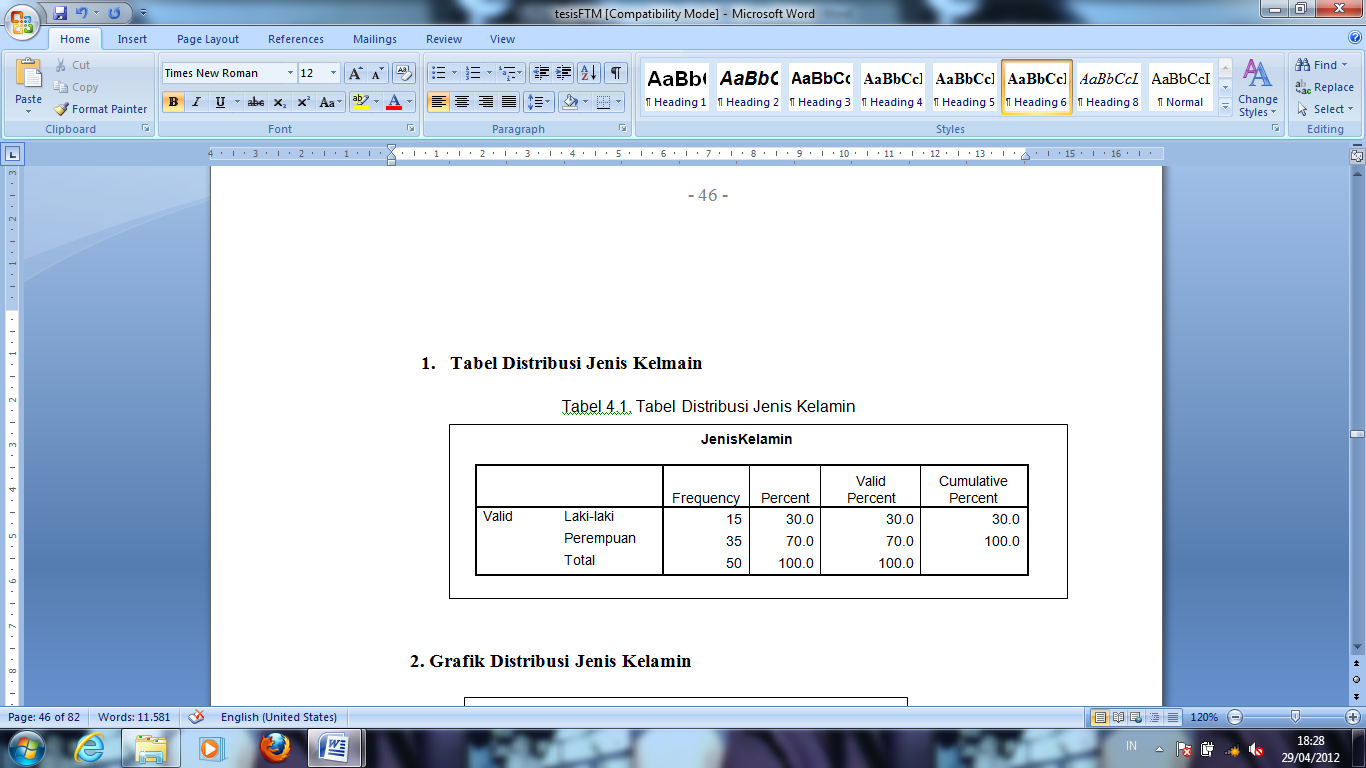 2.   Grafik Distribusi Jenis Kelamin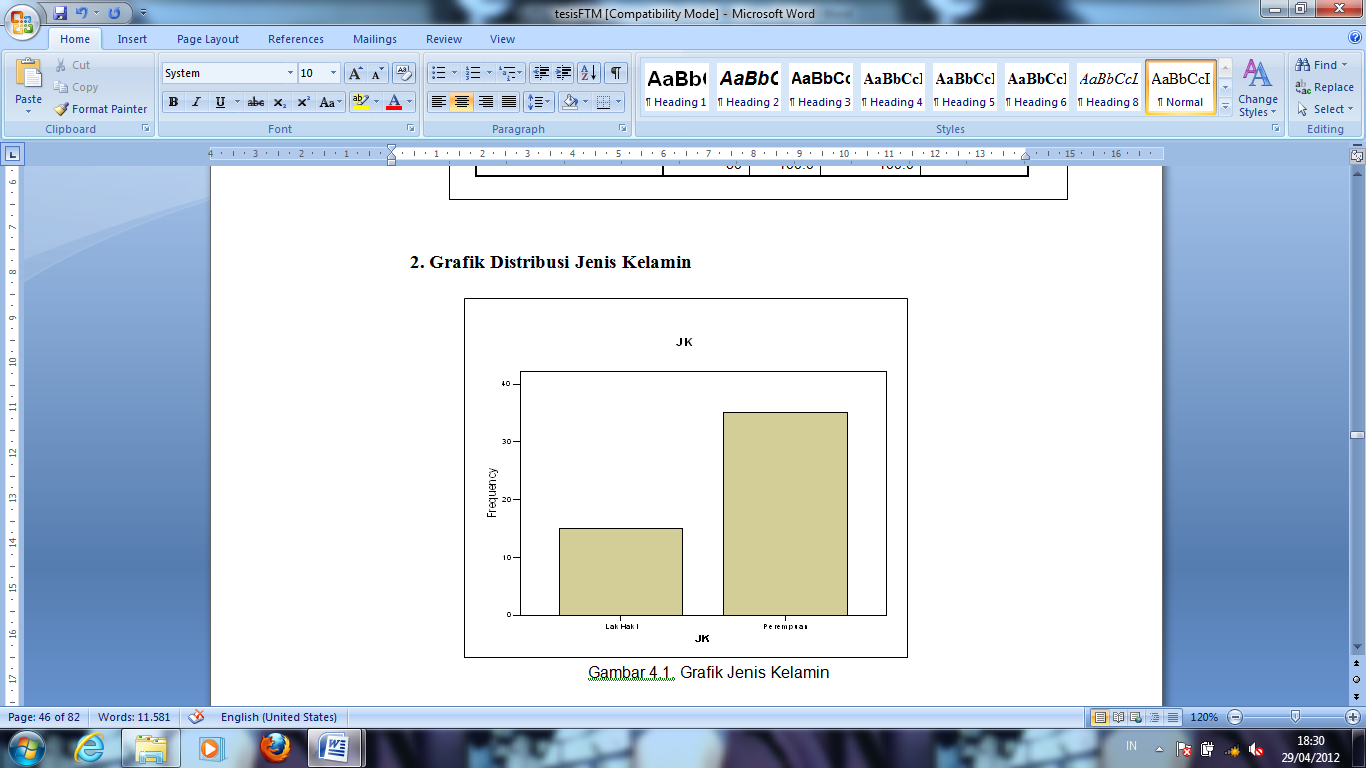 Gambar3.2. Grafik Jenis KelaminDari tabel dan grafik di atas terlihat bahwa responden yang berjenis kelamin laki-laki dan perempuan yaitu 15 atau 30% berbanding 35 atau 70%. Hal ini menunjukan peneliti tidak membedakan jenis kelamin karena responden dipilih secara acak .3.Grafik Distribusi Pekerjaan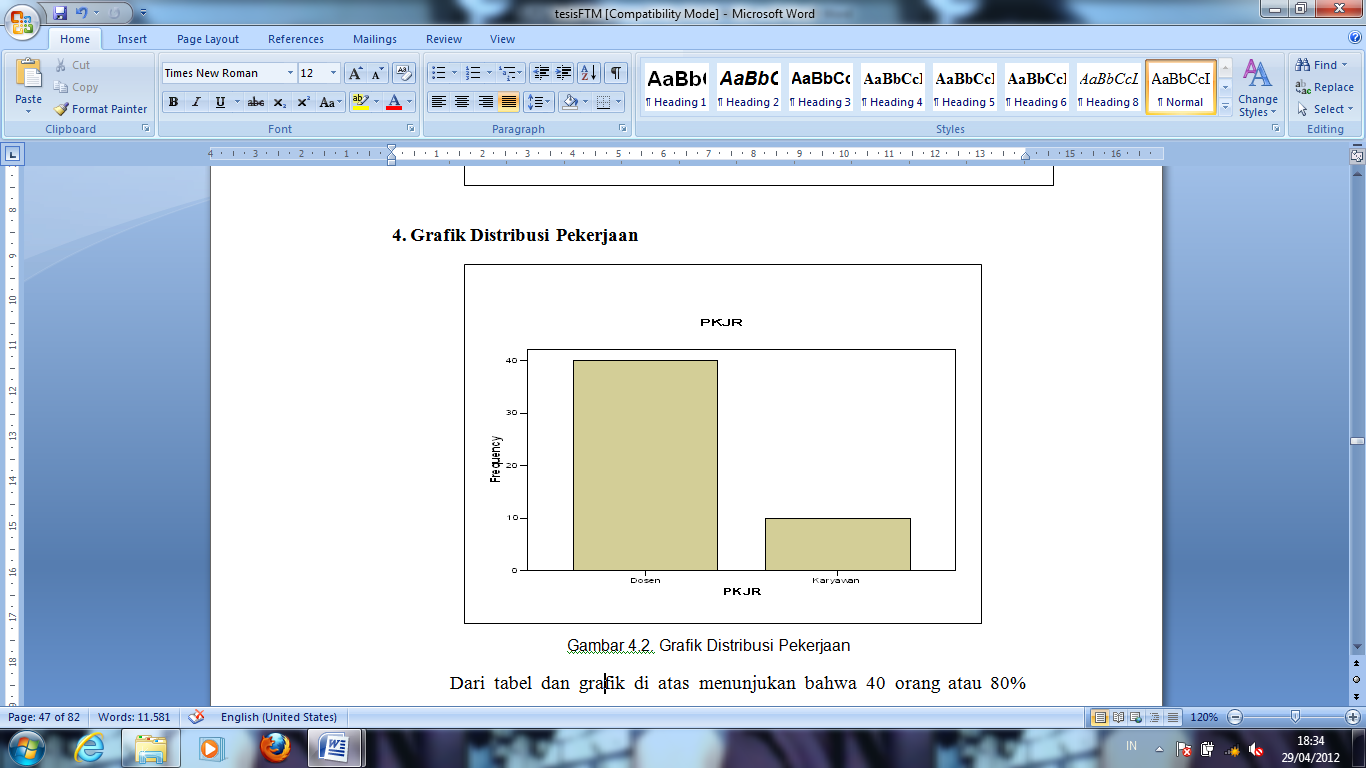 Gambar 3.3. Grafik Distribusi Pekerjaan	Dari tabel dan grafik di atas menunjukan bahwa 40 orang atau 80% responden adalah Dosen sedangkan sisanya 10 orang atau 20% adalah Karyawan. Hal ini dikarenakan persentase jumlah Dosen  jauh lebih banyak dari persentase Jumlah Karyawan.Tabel  Distribusi Wilayah Kerja RespondenTabel 3.4 Tabel  Distribusi Wilayah Kerja Responden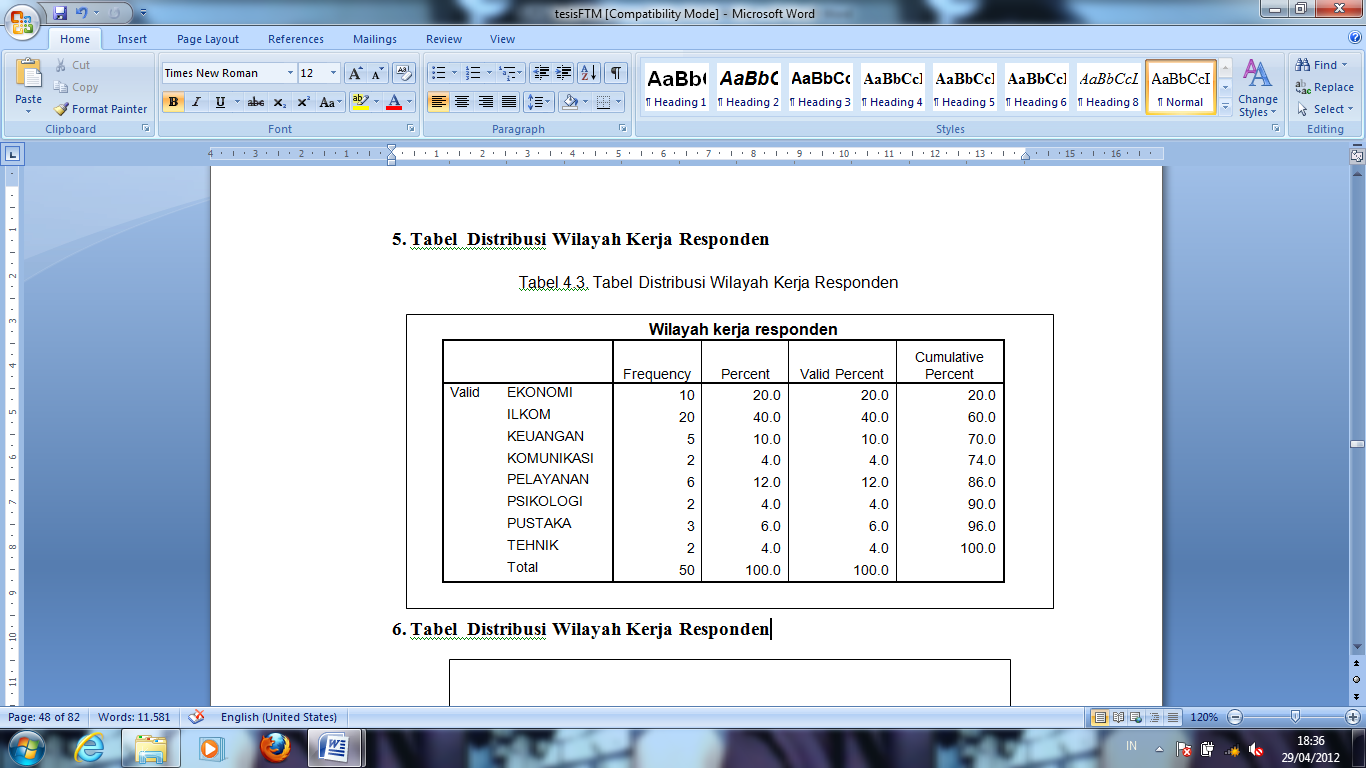 5.  Tabel  Distribusi Wilayah Kerja Responden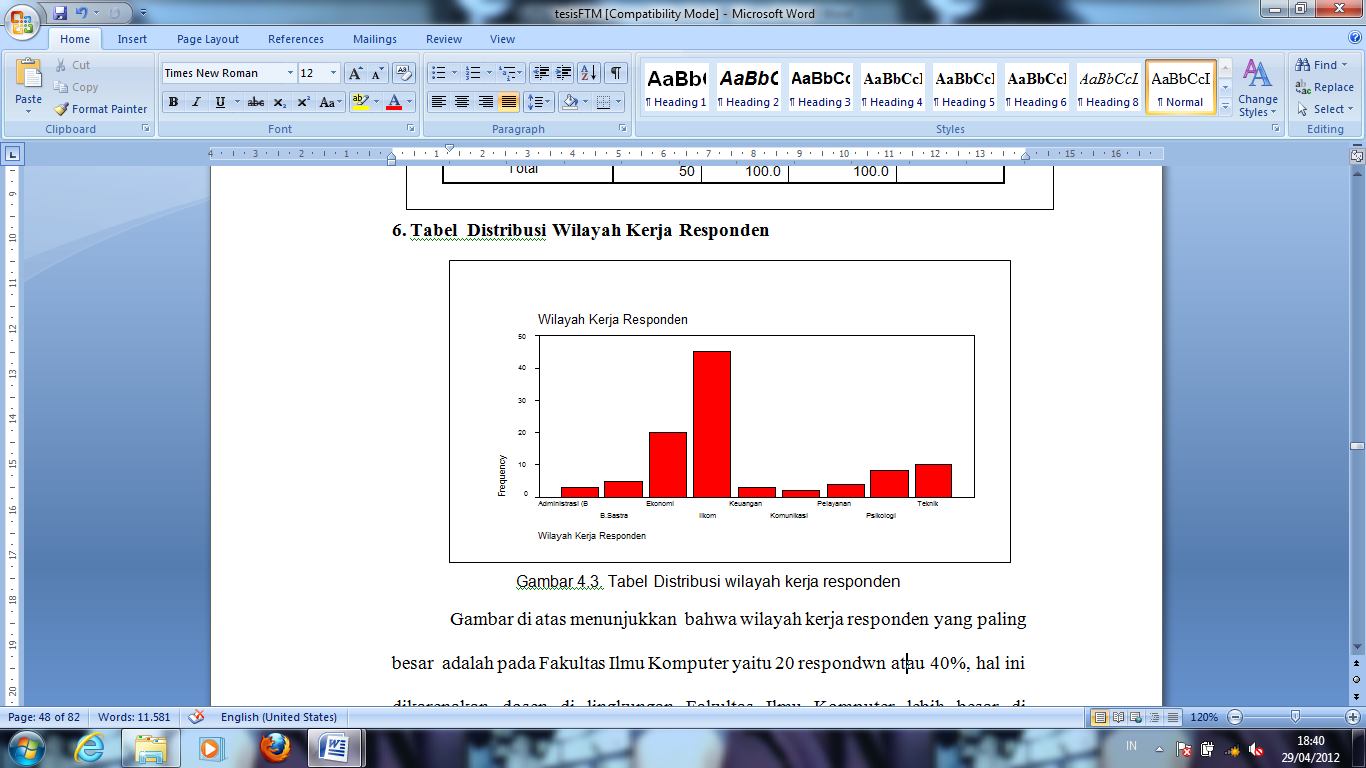 Gambar 3.5. Tabel Distribusi wilayah kerja respondenGambar di atas menunjukkan  bahwa wilayah kerja responden yang paling besar  adalah pada Fakultas Ilmu Komputer yaitu 20 respondwn atau 40%, hal ini dikarenakan dosen di lingkungan Fakultas Ilmu Komputer lebih besar di bandingkan dengan fakultas lainnya dalam lingkungan Universitas Bina Darma.6.Tabel Distribusi Sistem Informasi Manajemen Yang digunakanTabel 4.4. Tabel Jenis Penggunaan TI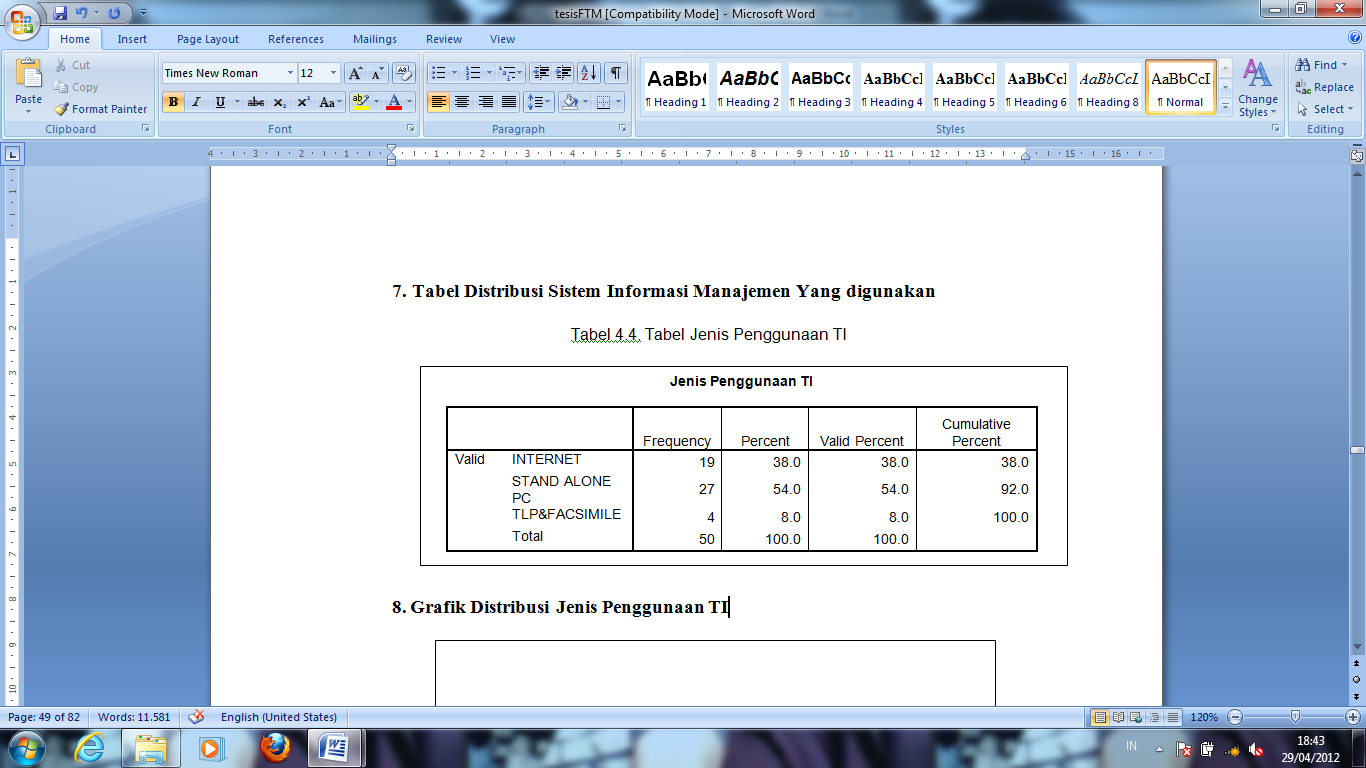 7. Grafik Distribusi Jenis Penggunaan     TI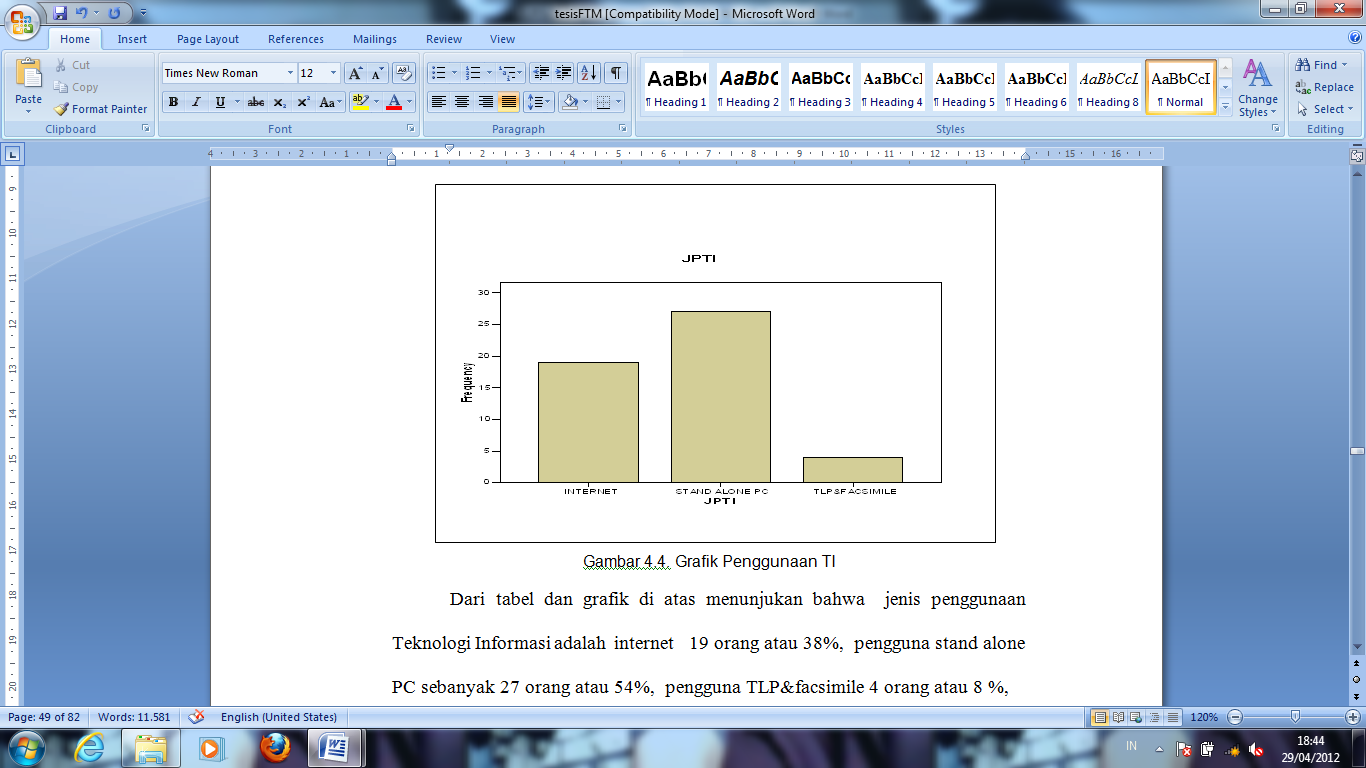 Gambar 4.4. Grafik Penggunaan TIDari tabel dan grafik di atas menunjukan bahwa  jenis penggunaan Teknologi Informasi adalah  internet   19 orang atau 38%,  pengguna stand alone PC sebanyak 27 orang atau 54%,  pengguna TLP&facsimile 4 orang atau 8 %.3.1.3. Uji Validitas	Seperti telah dijelaskan sebelumnya bahwa validitas menunjukan sejauh mana alat ukur dapat mengukur apa yang ingin diukur. Kuesioner yang peneliti gunakan sebagai alat ukur dalam penelitian ini diuji tingkat validitasnya dengan mengacu pada nilai r-tabel, dimana nilai korelasi yang akan digunakan untuk mengukur validitas (r bt) harus positif dan lebih besar. Dalam penelitian ini N = 50, maka suatu instrument dikatakan valid jika r bernilai 0,30 dengan taraf signifikan 5% (saifudin Anwar,2000).3.1.2. Uji Reliabilitas	Koefisien alpha atau cronbach’s alpha digunakan dalam penelitian ini untuk mengukur tingkat reliabilitas atau konsistensi internal diantara butir-butir pertanyaan dalam suatu instrument. Item pengukuran dikatakan reliabel jika memiliki nilai koefisien alpha lebih besar dari 0,6 (Malhotra 2002), Nilai reliabilitas konsistensi internal ditunjukkan dalam Tabel dibawah ini, untuk koefisien alpha masing-masing variabel dalam setiap variabel dan dinyatakan reliabel karena lebih besar dari 0,6. Dengan demikian item pengukuran pada masing-masing variabel dinyatakan reliabel dan selanjutnya dapat digunakan dalam penelitan. Sedangkan untuk pengujian reliabilitas menggunakan uji cronbach’s alpha. Uji ini sangat sesuai untuk pengujian yang menggunakan teknik one shot technique. Indikator variabel dinyatakan reliabel jika nilai signifikan alpha lebih kecil dari 0,05.3.1.3. Uji Persyaratan Analisis Regresi MajemukDalam regresi linear berganda terdapat 3 (tiga) persyaratan uji analisis regresi majemuk yang harus dipenuhi yaitu:Hasil Uji NormalitasTujuan dilakukannya uji normalitas adalah untuk mengetahui apakah model regresi, variable terikat dan variable bebas keduanya mempunyai distribusi normal atau tidak. Model regresi yang baik adalah memiliki distribusi data normal atau mendekati normal. Data yang berdistribusi normal dalam suatu model regresi dapat dilihat pada grafik normal P-P plot, dimana bila titik-titik yang menyebar disekitar garis diagonal serta penyebarannya mengikuti  arah garis diagonal, maka data tersebut dapat dikatakan berdistribusi normal. Hasil Uji HeterokedastisitasPengujian heterokedastisitas bertujuan untuk mengetahui apakah dalam model regresi terjadi ketidaksamaan varians dari residual pengamatan kepengamatan yang lain dengan dasar pengambilan keputusan adalah sebagai berikut :Jika ada data yang membentuk pola tertentu, seperti titik-titik yang membentuk pola tertentu dan teratur (bergelombang, melebar kemudian meyempit) maka telah terjadi heterokedastisitas.Jika tidak ada pola yang jelas serta titik-titik menyebar diatas dan dibawah angka 0 pada sumbu Y, maka tidak terjadi heterokedastisitasHasil Uji AutokorelasiUji autokorelasi bertujuan untuk mengetahui apakah ada korelasi antara kesalahan pengganggu pada periode t dengan kesalahan pada periode t-1 (sebelumnya). Dimana pengujian autokorelasi dapat dideteksi dari besarnya nilai Durbin Watson. Berikut ini merupakan petunjuk dasar pengambilan keputusan ada tidaknya autokorelasi :Angka DW dibawah -2 berati ada autokorelasi positif.Angka DW diantara -2 sampai +2 berarti tidak ada autokorelasi.Angka DW diatas +2 berarti ada autokorelasi negatif.Hasil Uji Regresi Linear Berganda.	Berikut adalah pengujian regresi linear berganda antara variabel kesesuaian tugas (X1), konsekuensi jangka panjang (X2) dan kondisi yang memfasilitasi (X3) terhadap pemanfaatan teknologi informasi (Y). Hasil dari  pengolahan SPSS  (lihat lampiran), dapat ditunjukan pada tabel 4.19. merupakan rekapitulasi dari hasil pengujian yang berhubungan dengan regresi berganda.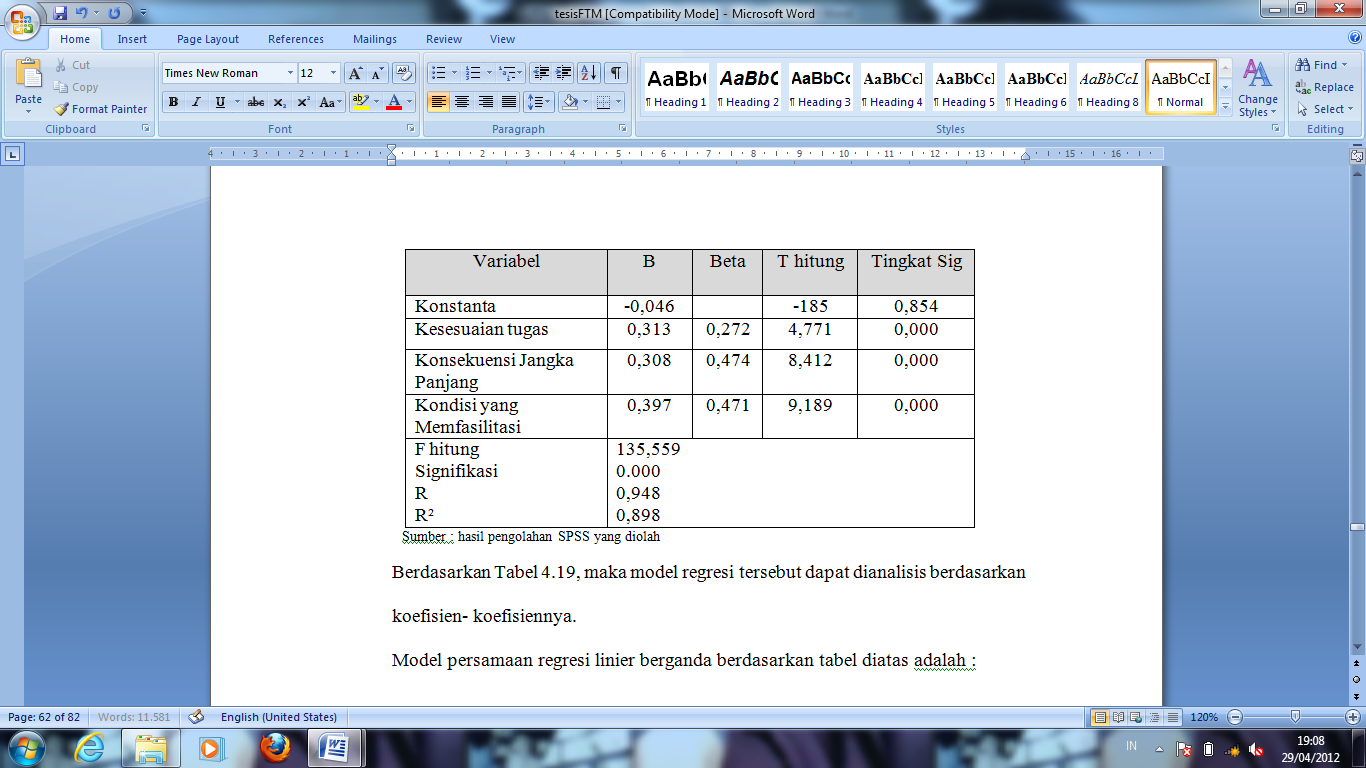 3.1.4  Koefesien Determinasi Berganda dan Koefisien Korelasi Berganda Koefisien Determinasi Berganda 	Koefisien determinasi berganda yang ditunjukkan oleh besarnya R2 = 0,898  menyatakan bahwa pada tingkat alpha = 0,05 pengaruh variabel Kesesuaian Tugas (X1), Kondisi yang Memfasilitasi (X2) dan Konsekuensi Jangka Panjang (X3)  terhadap Pemanfaatan teknologi Informasi (Y) adalah sangat kuat dan signifikan karena angka tersebut positif dan jauh diatas 0,05. pada variabel Kesesuaian Tugas (X1), Kondisi yang Memfasilitasi (X2) dan Konsekuensi Jangka Panjang (X3) yang  berarti 89,8% Pemanfaatan teknologi dipengaruhi oleh ketiga variabel diatas, sedangkan 10,2% dipengaruhi oleh variabel lain yang tidak diikutsertakan dalam penelitian ini.2.  Koefisien Korelasi Berganda      Koefisien korelasi berganda (R) = 0,948 menunjukkan adanya hubungan secara bersama-sama yang cukup kuat antara ketiga  variabel bebas terhadap variabel Pemanfaatan Teknologi Informasi  sebagai variabel terikat.3.1.5  Pembuktian HipotesisPembuktian Hipotesis Pertama (Uji F)Uji F – hitung ( Fh ) atau (p <0,05) ini bertujuan untuk menguji apakah variabel-variabel  Kesesuaian Tugas (X1), Kondisi yang Memfasilitasi (X2) dan Konsekuensi Jangka Panjang (X3) secara bersama-sama mempunyai pengaruh yang signifikan terhadap Pemanfaatan Teknologi Informasi dilingkungan Universitas Bina Darma. Untuk menguji kebenaran hipotesis tersebut dilakukan uji F. Uji F ini dilakukan dengan membandingkan F hitung yang dihitung dengan F tabel. Jika F hitung > F tabel maka persamaan regresi dan koefisien korelasinya signifikan sehingga Ho ditolak dan Ha diterima. Atau dapat pula dilihat dari level of signifikan alpha  () = 0,05. Jika nilai signifikan lebih dari 0,05 maka Ho ditolak dan Ha diterima.3.2. PEMBAHASAN        Penelitian ini adalah model penelitian yang berfokus pada pemanfaatan teknologi informasi (Thompson et al, 1994; yang diadopsi dari model yang diusulkan oleh triandis, 1980). berdasarkan hasil analisis statistik korelasi parsial, hubungan korelasional dan korelasi regresi berganda linier, dan upaya pendalaman tiap variabel dengan menggunakan hasil analisis yang telah diolah dengan bantuan paket program Statistical Program for Social Science (SPSS) For MS Windows Release 12’.(Santoso,2006)3.2.1. Pengaruh Kesesuaian Tugas  Terhadap Pemanfaatan Teknologi Informasi Nilai t hitung  Kesesuaian Tugas (X1) sebesar 4,771 dengan tingkat signifikan sebesar 0,000 (p < 0,05), maka menolak Ho atau dengan kata lain  hal ini menunjukkan  ada pengaruh yang signifikan antara variabel Kesesuaian Tugas (X1) terhadap Pemanfaatan Teknologi Informasi (Y). Hal ini konsisten  dengan  penelitian (Thompson et al, 1994) . Jadi kesesuaian tugas merupakan faktor yang harus diperhatikan dalam meningkatkan pemanfaatan teknologi informasi.3.2.2 Pengaruh Konsekuensi Jangka Panjang Terhadap Variabel  Pemanfaatan Teknologi Informasi Nilai t hitung Konsekuensi Jangka Panjang (X2)  sebesar 8,412 dengan tingkat signifikan sebesar 0,000 (p < 0,05)  Maka menolak Ho atau dengan kata lain Hal ini menunjukkan,  ada pengaruh yang signifikan antara variabel Konsekuensi Jangka Panjang (X2)  terhadap Pemanfaatan teknologi Informasi (Y) Hal ini konsisten dengan  penelitian (Thompson et al, 1994).3.2.3. Pengaruh Kondisi yang Memfasilitasi Terhadap Pemanfaatan Teknologi Informasi Nilai t hitung kemudahan sebesar 9,169 dengan tingkat signifikan sebesar 0,000    (p < 0,05)  Maka menolak Ho atau dengan kata lain Hal ini menunjukkan,  ada pengaruh yang signifikan antara variabel Kondisi yang Memfasilitasi (X3)  terhadap Pemanfaatan teknologi Informasi (Y). Dimana  kondisi yang memfasilitasi pemanfaatan teknologi Informasi meliputi factor objektif diluar lingkungan yang memudahkan pemakai dalam melakukan suatu pekerjaan. Misalnya apakah tersedia bantuan bagi individu apabila menemukan kesulitan tentang software, apakah tersedia panduan bagi individu apabila menemukan kesulitan tentang software dan hardware. Sehingga kondisi yang memfasilitasi merupakan faktor yang harus diperhatiakn dalam meningkatkan pemanfaatan teknologi informasi. 3.2.4. 	Pengaruh  antara Kesesuaian Tugas ,   Konsekuensi 	Jangka Panjang Dan Kondisi Yang Memfasilitasi   Secara Bersama-Sama Terhadap Pemanfaatan Teknologi Informasi .Dengan mengambil taraf signifikan sebesar 5% maka dengan tingkat signifikan sebesar 0,000 (p < 0,05) maka Ho ditolak dan Ha diterima. Artinya dapat disimpulkan bahwa ada hubungan secara linear antara Kesesuaian Tugas (X1), Konsekuensi Jangka Panjang (X2) Dan Kondisi Yang Memfasilitasi  (X3) Secara Bersama-Sama Terhadap Pemanfaatan Teknologi Informasi (Y).4. SIMPULAN 1.  Secara parsial ada hubungan yang positif antara variabel Kesesuaian Tugas  (X1) terhadap Pemanfaatan Teknologi Informasi (Y). Apabila  ada peningkatan  pada individu dalam menjalankan serangkaian tugas-tugasnya atau kesesuaian tugas , maka pemanfaatan teknologi informasi akan meningkat.artinya  terdapat hubungan yang positif kuat antara  Kesesuaian Tugas (X1) dan Pemanfaatan teknologi Informasi (Y).2.  Secara parsial  ada hubungan yang positif   antara variabel Konsekuensi Jangka Panjang (X2)  terhadap Pemanfaatan teknologi Informasi (Y),artinya terdapat hubungan yang positif kuat antara variabel Konsekuensi Jangka Panjang (X2)  terhadap Pemanfaatan teknologi Informasi (Y), hal ini mengandung arti  bahwa, apabila ada peningkatan dalam  Konsekuensi Jangka Panjang (X2) terhadap Pemanfaatan Teknologi Informasi (y) maka Pemanfaatan Teknologi Informasi meningkat .3.  Secara  parsial ada hubungan yang positif antara Kondisi yang Memfasilitasi (X3)  terhadap Pemanfaatan teknologi Informasi (Y), apabila ada peningkatan dalam Kondisi yang Memfasilitasi (X3)   maka Pemanfaatan Teknologi Informasi akan meningkat, artinya terdapat hubungan positif kuat antara Kondisi yang Memfasilitasi (X3)  terhadap Pemanfaatan teknologi Informasi (Y).4.  Secara linear atau bersama-sama korelasi  antara Kesesuaian Tugas (X1), Konsekuensi Jangka Panjang (X2) dan Kondisi Yang Memfasilitasi  (X3) Terhadap Pemanfaatan Teknologi Informasi (Y),  Hal ini mengandung makna apabila ada peningkatan dalam Kesesuaian Tugas (X1), Konsekuensi Jangka Panjang (X2) dan Kondisi Yang Memfasilitasi  (X3) maka  Pemanfaatan Teknologi Informasi (Y) akan meningkat., artinya terdapat hubungan positif kuat antara Kesesuaian Tugas (X1), Konsekuensi Jangka Panjang (X2) dan Kondisi Yang Memfasilitasi  (X3) Terhadap Pemanfaatan Teknologi Informasi (Y).DAFTAR RUJUKANDavis, Fred.D, 1998, “Perceived Usefulness, Perceived Ease for Use,and User acceptance on Information Tecnology”,  MIS Quarterly  (September),    PP: 60 -69Goodhue, Dale L and Thompson, 1995, “Task Tecnology Fit and Individual Performance”, MIS Quarterly, 19 (June)Goodhue, dale L, 1995, “Understanding User Evaluation of Information System”, Management Science, forthcomingMcLeod,Raymond Jr,2001 Management Information System, Seventh Edition, Prentice-Hall,IncSantoso Singgih, 2006, Riset pemasaran Konsep dan aplikasi dengan SPSS Elex Media komputindo,JakartaThompson,L,Ronald Higgins ,a,Christper and Howell, M.Jane (1994),Influence of Experience in Personal Computer Utilization:Testing a Conceptual Model”,Journal of Management Informaton System (Summer), Vol 11, No 1, Pp:`67-187